Vážení rodiče, prarodiče, milé děti, žádáme Vás o zapojení do tvořivého projektu pod názvem „ŠIKOVNÉ RUČIČKY“ 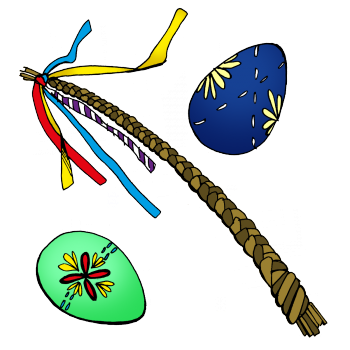 na téma:     VELIKONOČNÍ     TVOŘENÍVýtvory k nadcházejícím Velikonocům z různých materiálů a velikostí můžete nosit do svých tříd do Velkého pátku 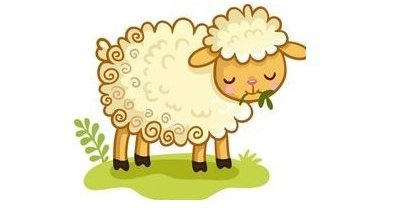 7. 4.Těšíme se na Vaše společné výtvory.